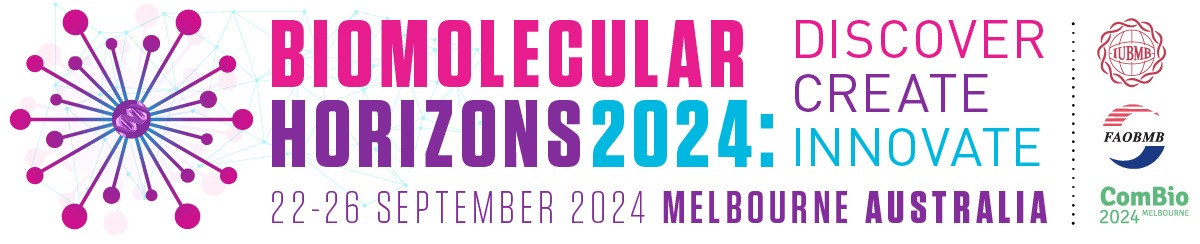 26th Congress of the International Union of Biochemistry and Molecular Biology (IUBMB)17th Congress of the Federation of Asian & Oceanian Biochemists & Molecular Biologists (FAOBMB)22nd ComBio Conference (ComBio)APPLICATION FORMIUBMB Travel FellowshipMelbourne, Australia22 – 26th September 2024Eligible applicants will be:A currently enrolled PhD student or postdoc of less than 10 years since PhD was passed (or equivalent with disruptions considered in Section 7 below)Not appointed as a Principal Investigator or Faculty memberA member of a constituent society of the IUBMBPreferred from developing research communities globallyNot based in AustraliaSupport of up to $USD1500 will be offered to successful candidates to assist with return economy airfare costs to attend Biomolecular Horizons 2024; the amount awarded will depend on expense of travelAll reimbursements will be provided following participation in Biomolecular Horizons 2024All award recipients are required to present in either the poster or oral programApplicants who are awarded a place in the Young Scientist Program will not be eligible for an IUBMB Travel FellowshipSuccessful applicants will:Meet the eligibility criteria and submit a complete applicationHold an excellent CV relative to their career stage and opportunityBe performing research of a high standard that addresses important questions in the field of biochemistry and molecular biologyDetail how participation in Biomolecular Horizons 2024 will be advantageous to their careerPreferenced if they are receiving an IUBMB Travel Award or Fellowship for the first timeIf you apply for both the Young Scientists Program and an IUBMB Travel Fellowship, which will you select if successful for both?IUBMB Travel Fellowship 	o			Young Scientists Program    oPART 1:Name of Applicant:Gender: Female / Male / Non-binary / Prefer not to say	Position: PhD student or postdoctoral fellowAddress of Applicant: (Normally this will be your institutional or office address)Email address:Membership to Constituent Society:Indicate the Constituent Society in your country/region of residence of which you are a member. Please refer to PART 6 below.Provide Membership Number (if available) ………………………You must provide, as an attachment, a statement of certification of your valid membership confirmed by the Secretary or other responsible officer of the Constituent Society.Have you previously received an IUBMB Travel Fellowship?   NO YES  If YES, please indicate the year and location of the IUBMB Congress, Conference or SymposiumAPPLICANT’S DECLARATIONI hereby declare that all the information given above and any other supplementary information attached in connection to my application, whether on this document or not, are accurate and to the best of my knowledge true and correct. I understand that any misrepresentation, falsification, or omission of information would result in the disqualification of my application for the IUBMB Travel Fellowship. Signature of Applicant: 						Date:Attachments required:PART 2: Curriculum Vitae (No more than two pages with minimum 12 pt font)Education (including PhD award date, or anticipated award date, and brief description of any career disruptions), career experience and awards received.Summary of your publications in international peer-reviewed journals and other research outputs (e.g. patents)List of up to five of your top publications with 100 word maximum summary describing the significance of the outcomes of this work to the field, and your role and contribution to the work described.PART 3: Statement of Purpose (no more than one page with minimum 12 pt font), including:Brief synopsis of your research interests and career goals in the field of biochemistry and molecular biology (dot points preferred)Strategies you plan to employ to achieve these goals as your career progresses in the next five-ten yearsHow participation in the BMH2024 conference will assist you in achieving these goals.PART 4: AbstractThe Abstract that you plan to submit for presentation at Biomolecular Horizons 2024: Discover, Create, Innovate (please refer to guidelines at https://www.bmh2024.com). Include the title of the abstract, the names of all authors and their affiliation(s), with the text of the abstract (no more than one page). Authors should be listed in the order that they would appear on the submitted abstract and poster/presentation.PART 5: Two letters of Recommendation Please provide a letter of recommendation from your supervisor or professional referee/mentorPlease provide a letter from your Head of Institution or Department. For PhD graduates, this letter should certify completion of the requirements for a PhD degree occurred on 1 March, 2014 or thereafter. If the applicant is beyond 10 years post-PhD and has experienced any career disruptions (as per Part 7), these should be certified in the letter from the Head of Institution or Department. For PhD candidates, this letter should certify the date of enrolment.PART 6: Certification of the applicant’s current membership in an approved IUBMB-related national or international society provided by the Secretary or other responsible officer of that Society. The national society will normally also be affiliated with a regional federation such as FEBS (Europe), FASBMB (Africa), PABMB (North & South America), and FAOBMB (Asia & Oceania).(NOTE: If you do not have a valid membership, please contact the corresponding organization in your country of origin). A list of Adhering Bodies and Associate Adhering Bodies of IUBMB is provided on the webpage at: https://iubmb.org/adhering-bodies-and-associate-adhering-bodies/. PART 7: Statement of achievement relative to opportunity (note: this section is optional)Please clearly specify any career impacting circumstances to enable an acurate of assessment of achievement relative to opportunity. Examples include, but are not limited to, disruptions caused by parental leave, major illness/injury, carer responsibilities, disability, personal trauma, country relocation, natural disasters. In preparing your statement of achievement relative to opportunity:provide a brief summary of the disruption/circumstance;nominate the period(s) of the disruption/circumstance (approximate dates); andoutline the impact this has had on your research and associated productivity relative to stage of career.PART 8: An airfare quote (economy class) to Melbourne, Australia from the applicant’s place of residence, and return. Please provide in US Dollars.  Submit to: All of the above documents should be merged into a single PDF file.The filename should be saved as follows:Application for IUBMB2024_Lastname_Firstname.PDFSubmission: The assembled PDF file must be sent by email to jamesm@wehi.edu.au by 5pm Australian Eastern Daylight Time (AEDT) on 29 February 2024.Notification of the decision of the Committee will be sent to each applicant by 31 March 2024.